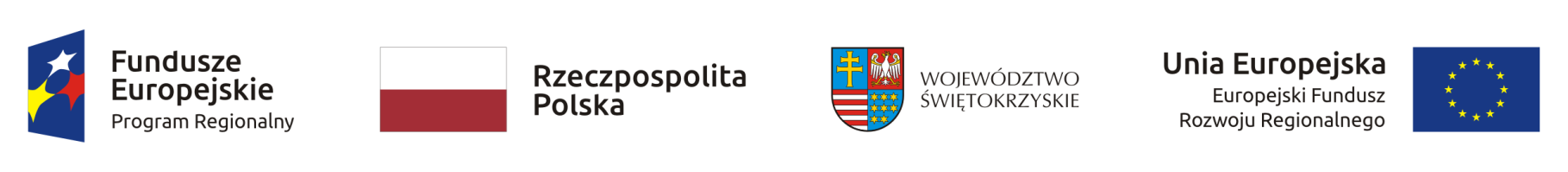 Podpisanie umowy o dofinansowanie z Powiatem Skarżyskim w ramach konkursu numer RPSW.03.03.00-IZ.00-26-157/17W dniu 27 czerwca 2019 roku Zarząd Województwa Świętokrzyskiego pełniący funkcję Instytucji Zarządzającej RPOWŚ na lata 2014-2020 podpisał umowę w ramach Działania 
3.3 Regionalnego Programu Operacyjnego Województwa Świętokrzyskiego na lata 2014-2020 
z Powiatem Skarżyskim. Tytuł projektu: Termomodernizacja budynków użyteczności publicznej należących do Powiatu Skarżyskiego. Koszt całkowity inwestycji wynosi: 3 644 090,22 PLN, 
w tym kwota dofinansowania z EFRR: 3 008 673,65 PLN.